Bildung Unzensiert 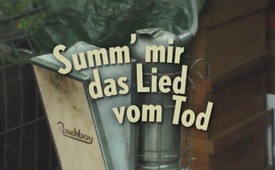 Summ' mir das Lied vom Tod: Die Ursachen des Bienensterbens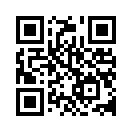 Für das zunehmende Bienensterben macht man über die Medien seit Jahren schon viele Verursacher aus. Ob Mobilfunk, Klimaveränderungen oder Schädlinge - alles muss herhalten, um das Phänomen des Massensterbens zu erklären.  Sicherlich reagiert die Biene als sensibelstes Geschöpf in der Natur auf alle die Einflüsse negativ. Doch es ist vor allem ein Faktor, welcher sich zunehmend als Hauptverantwortlicher bestätigt...Für das zunehmende Bienensterben macht man über die Medien seit Jahren schon viele Verursacher aus. Ob Mobilfunk, Klimaveränderungen oder Schädlinge - alles muss herhalten, um das Phänomen des Massensterbens zu erklären.  Sicherlich reagiert die Biene als sensibelstes Geschöpf in der Natur auf alle die Einflüsse negativ. Doch es ist vor allem ein Faktor, welcher sich zunehmend als Hauptverantwortlicher bestätigt. Die von den Chemiekonzernen mit hohen Profiten in der Landwirtschaft eingesetzten Saatgut-Beizen zeichnen sich verantworlich für den Tod von Millionen Bienen.  Das hauptsächlich von den Chemiekonzernen finanzierte "Bienenmonitoring" kommt aber Jahr für Jahr zu dem Ergebnis, dass die in den 70er Jahren eingeschleppte Varroa-Milbe der alleinige Verursacher für das Bienensterben sei. Und so gibt es seit mehreren Jahren nun eine Debatte über die eigentliche Ursache des millionenfachen Insektentods, während es in der Natur zunehmend ruhiger wird.  NuoViso Filmproduktion besuchte Imker vor Ort, um sich ein eigenes Bild der Situation zu verschaffen. Dabei stellte sich heraus, dass die Imker das Problem mit der Varroa-Milbe eigentlich gut im Griff haben und in Wahrheit ein ganz anderer Bienenkiller existiert. Hochgiftige Neonicotinoide, die neuerdings als Pflanzenschutzmittel in Saatgut-Beizen eingesetzt werden, wirken wie ein Nervengift auf die Bienen und alle anderen Insekten in der Natur. Kaum jemand ist sich der Dramatik dieser Entwicklung bewußt. Die jährliche Bestäubungsleistung allein durch die Honigbiene wird von der EU auf über 150 Mrd. Euro geschätzt. Ein Faktor, ohne den es schlecht um unsere eigene Nahrungsversorgung aussieht.von nh.Quellen:https://www.youtube.com/watch?v=n0ySVMcxLacDas könnte Sie auch interessieren:#NuoViso - NuoViso.TV - www.kla.tv/nuoviso

#Bienensterben - www.kla.tv/Bienensterben

#BildungUnzensiert - UNZENSIERT - www.kla.tv/BildungUnzensiertKla.TV – Die anderen Nachrichten ... frei – unabhängig – unzensiert ...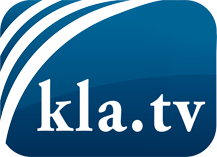 was die Medien nicht verschweigen sollten ...wenig Gehörtes vom Volk, für das Volk ...tägliche News ab 19:45 Uhr auf www.kla.tvDranbleiben lohnt sich!Kostenloses Abonnement mit wöchentlichen News per E-Mail erhalten Sie unter: www.kla.tv/aboSicherheitshinweis:Gegenstimmen werden leider immer weiter zensiert und unterdrückt. Solange wir nicht gemäß den Interessen und Ideologien der Systempresse berichten, müssen wir jederzeit damit rechnen, dass Vorwände gesucht werden, um Kla.TV zu sperren oder zu schaden.Vernetzen Sie sich darum heute noch internetunabhängig!
Klicken Sie hier: www.kla.tv/vernetzungLizenz:    Creative Commons-Lizenz mit Namensnennung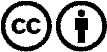 Verbreitung und Wiederaufbereitung ist mit Namensnennung erwünscht! Das Material darf jedoch nicht aus dem Kontext gerissen präsentiert werden. Mit öffentlichen Geldern (GEZ, Serafe, GIS, ...) finanzierte Institutionen ist die Verwendung ohne Rückfrage untersagt. Verstöße können strafrechtlich verfolgt werden.